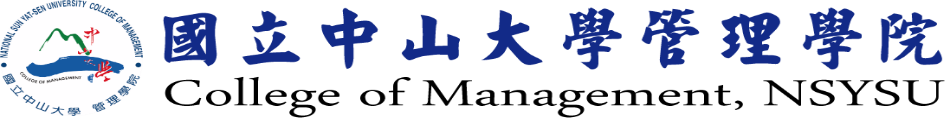 圖資大樓11F場地使用申請單申請日期：  年   月   日連絡電話：07-5252000分機4580。租    用場地名稱租    用場地名稱   國際會議廳(143席)  (※空調需另外至營繕組網頁下載申請)   教室A(博士廳/78席)   教室B(中信廳/78席)   研討室1(10席)  研討室2(32席)   研討室3(15席)   交誼廳   國際會議廳(143席)  (※空調需另外至營繕組網頁下載申請)   教室A(博士廳/78席)   教室B(中信廳/78席)   研討室1(10席)  研討室2(32席)   研討室3(15席)   交誼廳   國際會議廳(143席)  (※空調需另外至營繕組網頁下載申請)   教室A(博士廳/78席)   教室B(中信廳/78席)   研討室1(10席)  研討室2(32席)   研討室3(15席)   交誼廳   國際會議廳(143席)  (※空調需另外至營繕組網頁下載申請)   教室A(博士廳/78席)   教室B(中信廳/78席)   研討室1(10席)  研討室2(32席)   研討室3(15席)   交誼廳   國際會議廳(143席)  (※空調需另外至營繕組網頁下載申請)   教室A(博士廳/78席)   教室B(中信廳/78席)   研討室1(10席)  研討室2(32席)   研討室3(15席)   交誼廳   國際會議廳(143席)  (※空調需另外至營繕組網頁下載申請)   教室A(博士廳/78席)   教室B(中信廳/78席)   研討室1(10席)  研討室2(32席)   研討室3(15席)   交誼廳   國際會議廳(143席)  (※空調需另外至營繕組網頁下載申請)   教室A(博士廳/78席)   教室B(中信廳/78席)   研討室1(10席)  研討室2(32席)   研討室3(15席)   交誼廳   國際會議廳(143席)  (※空調需另外至營繕組網頁下載申請)   教室A(博士廳/78席)   教室B(中信廳/78席)   研討室1(10席)  研討室2(32席)   研討室3(15席)   交誼廳使用時間使用時間自    年    月    日    時至    年    月    日    時止共    天    時段          (若使用時間為連續一日以上者，請另製表說明每日場次時間。) 提早佈置時段：  年   月  日   時至   年   月   日   時止 共    天    時段自    年    月    日    時至    年    月    日    時止共    天    時段          (若使用時間為連續一日以上者，請另製表說明每日場次時間。) 提早佈置時段：  年   月  日   時至   年   月   日   時止 共    天    時段自    年    月    日    時至    年    月    日    時止共    天    時段          (若使用時間為連續一日以上者，請另製表說明每日場次時間。) 提早佈置時段：  年   月  日   時至   年   月   日   時止 共    天    時段自    年    月    日    時至    年    月    日    時止共    天    時段          (若使用時間為連續一日以上者，請另製表說明每日場次時間。) 提早佈置時段：  年   月  日   時至   年   月   日   時止 共    天    時段自    年    月    日    時至    年    月    日    時止共    天    時段          (若使用時間為連續一日以上者，請另製表說明每日場次時間。) 提早佈置時段：  年   月  日   時至   年   月   日   時止 共    天    時段自    年    月    日    時至    年    月    日    時止共    天    時段          (若使用時間為連續一日以上者，請另製表說明每日場次時間。) 提早佈置時段：  年   月  日   時至   年   月   日   時止 共    天    時段自    年    月    日    時至    年    月    日    時止共    天    時段          (若使用時間為連續一日以上者，請另製表說明每日場次時間。) 提早佈置時段：  年   月  日   時至   年   月   日   時止 共    天    時段自    年    月    日    時至    年    月    日    時止共    天    時段          (若使用時間為連續一日以上者，請另製表說明每日場次時間。) 提早佈置時段：  年   月  日   時至   年   月   日   時止 共    天    時段活動名稱活動名稱   ※申請時，請附上議程或企劃書   ※申請時，請附上議程或企劃書   ※申請時，請附上議程或企劃書   ※申請時，請附上議程或企劃書   ※申請時，請附上議程或企劃書   ※申請時，請附上議程或企劃書   ※申請時，請附上議程或企劃書   ※申請時，請附上議程或企劃書申請單位申請單位單位名稱申請人申請人申請單位申請單位連絡電話傳真電話傳真電話申請單位申請單位通訊地址申請單位申請單位E-mail申請單位申請單位申請人/單位主管簽章申請人/單位主管簽章申請人/單位主管簽章說明說明使用本院場地，請先參閱本院場地使用管理辦法、各場地規格及費用等資訊。本院場地之借用，應於一個月前填具本場地申請單。相關表單務必填寫清楚，俾利審核作業。租用單位於審核通過後五日內，繳交相關費用；逾期未繳付租金，視同放棄租用權利。如借用之場地，本校有臨時特殊狀況需使用時，得通知原申請單位改期或解除借用，並無息退還應繳之費用，申請單位不得異議。使用本院場地，請先參閱本院場地使用管理辦法、各場地規格及費用等資訊。本院場地之借用，應於一個月前填具本場地申請單。相關表單務必填寫清楚，俾利審核作業。租用單位於審核通過後五日內，繳交相關費用；逾期未繳付租金，視同放棄租用權利。如借用之場地，本校有臨時特殊狀況需使用時，得通知原申請單位改期或解除借用，並無息退還應繳之費用，申請單位不得異議。使用本院場地，請先參閱本院場地使用管理辦法、各場地規格及費用等資訊。本院場地之借用，應於一個月前填具本場地申請單。相關表單務必填寫清楚，俾利審核作業。租用單位於審核通過後五日內，繳交相關費用；逾期未繳付租金，視同放棄租用權利。如借用之場地，本校有臨時特殊狀況需使用時，得通知原申請單位改期或解除借用，並無息退還應繳之費用，申請單位不得異議。使用本院場地，請先參閱本院場地使用管理辦法、各場地規格及費用等資訊。本院場地之借用，應於一個月前填具本場地申請單。相關表單務必填寫清楚，俾利審核作業。租用單位於審核通過後五日內，繳交相關費用；逾期未繳付租金，視同放棄租用權利。如借用之場地，本校有臨時特殊狀況需使用時，得通知原申請單位改期或解除借用，並無息退還應繳之費用，申請單位不得異議。使用本院場地，請先參閱本院場地使用管理辦法、各場地規格及費用等資訊。本院場地之借用，應於一個月前填具本場地申請單。相關表單務必填寫清楚，俾利審核作業。租用單位於審核通過後五日內，繳交相關費用；逾期未繳付租金，視同放棄租用權利。如借用之場地，本校有臨時特殊狀況需使用時，得通知原申請單位改期或解除借用，並無息退還應繳之費用，申請單位不得異議。使用本院場地，請先參閱本院場地使用管理辦法、各場地規格及費用等資訊。本院場地之借用，應於一個月前填具本場地申請單。相關表單務必填寫清楚，俾利審核作業。租用單位於審核通過後五日內，繳交相關費用；逾期未繳付租金，視同放棄租用權利。如借用之場地，本校有臨時特殊狀況需使用時，得通知原申請單位改期或解除借用，並無息退還應繳之費用，申請單位不得異議。使用本院場地，請先參閱本院場地使用管理辦法、各場地規格及費用等資訊。本院場地之借用，應於一個月前填具本場地申請單。相關表單務必填寫清楚，俾利審核作業。租用單位於審核通過後五日內，繳交相關費用；逾期未繳付租金，視同放棄租用權利。如借用之場地，本校有臨時特殊狀況需使用時，得通知原申請單位改期或解除借用，並無息退還應繳之費用，申請單位不得異議。使用本院場地，請先參閱本院場地使用管理辦法、各場地規格及費用等資訊。本院場地之借用，應於一個月前填具本場地申請單。相關表單務必填寫清楚，俾利審核作業。租用單位於審核通過後五日內，繳交相關費用；逾期未繳付租金，視同放棄租用權利。如借用之場地，本校有臨時特殊狀況需使用時，得通知原申請單位改期或解除借用，並無息退還應繳之費用，申請單位不得異議。付費方式（請勾選）付費方式（請勾選）轉帳（限本校單位）      本校線上繳費系統收據抬頭：                                                          轉帳（限本校單位）      本校線上繳費系統收據抬頭：                                                          轉帳（限本校單位）      本校線上繳費系統收據抬頭：                                                          轉帳（限本校單位）      本校線上繳費系統收據抬頭：                                                          轉帳（限本校單位）      本校線上繳費系統收據抬頭：                                                          轉帳（限本校單位）      本校線上繳費系統收據抬頭：                                                          轉帳（限本校單位）      本校線上繳費系統收據抬頭：                                                          轉帳（限本校單位）      本校線上繳費系統收據抬頭：                                                          應收金額場租費用場租費用場租費用應收金額元元元元元元元元元應收金額總計：             萬         仟       佰      拾       元整總計：             萬         仟       佰      拾       元整總計：             萬         仟       佰      拾       元整總計：             萬         仟       佰      拾       元整總計：             萬         仟       佰      拾       元整總計：             萬         仟       佰      拾       元整總計：             萬         仟       佰      拾       元整總計：             萬         仟       佰      拾       元整總計：             萬         仟       佰      拾       元整管院承辦人(場地管理員)管理學院會辦初核(秘書)複核(管院院長)